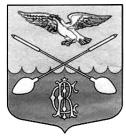 АДМИНИСТРАЦИЯ ДРУЖНОГОРСКОГО ГОРОДСКОГО ПОСЕЛЕНИЯ ГАТЧИНСКОГО МУНИЦИПАЛЬНОГО РАЙОНА ЛЕНИНГРАДСКОЙ ОБЛАСТИ              ПОСТАНОВЛЕНИЕот            30   ноября 2010                                                            № 255Об условиях и порядке формирования муниципального задания в отношении автономного учреждения, созданного на базе имущества, находящегося в муниципальной собственности, и порядке финансового обеспечения выполнения муниципального задания. В соответствии с частью 5 статьи 4 Федерального закона "Об автономных учреждениях", с учетом положений Федерального Закона от 8 мая 2010 года № 83-ФЗ «О внесении изменений в отдельные законодательные акты Российской Федерации в связи с совершенствованием правовогo положения государственных (муниципальных) учреждений», Федерального Закона «Об общих принципах организации местного самоуправления в Российской Федерации» от 6 октября . N131-ФЗ (с изменениями), руководствуясь Уставом Дружногорского городского поселения ПОСТАНОВЛЯЕТ: 1.Утвердить прилагаемое Положение о Порядке формирования муниципального задания в отношении автономного учреждения, созданного на базе имущества, находящегося в муниципальной собственности, и порядке финансового обеспечения выполнения муниципального задания. 2.Настоящее постановление вступает в силу с 01 января 2011 года и подлежит опубликованию. Глава  администрацииДружногорского городского поселения				Дорофеев Н.З.ПРИЛОЖЕНИЕ № 1 к постановлению администрации Дружногорского городского поселения от 30.11.2010г.  №  255  ПОЛОЖЕНИЕО ПОРЯДКЕ ФОРМИРОВАНИЯ МУНИЦИПАЛЬНОГО ЗАДАНИЯ В ОТНОШЕНИИ АВТОНОМНОГО УЧРЕЖДЕНИЯ, СОЗДАННОГО НА БАЗЕ ИМУЩЕСТВА,НАХОДЯЩЕГОСЯ В МУНИЦИПАЛЬНОЙ СОБСТВЕННОСТИ, И ПОРЯДКЕ ФИНАНСОВОГО ОБЕСПЕЧЕНИЯ ВЫПОЛНЕНИЯМУНИЦИПАЛЬНОГО ЗАДАНИЯ   1. Настоящее Положение определяет условия и порядок формирования муниципального задания администрацией Дружногорского городского поселения, исполняющей функции и полномочия учредителя, в отношении автономного учреждения, созданного на базе имущества, находящегося в муниципальной собственности (далее соответственно - учредитель, муниципальное автономное учреждение, муниципальное задание), и порядок финансового обеспечения выполнения муниципального задания. Муниципальное задание является обязательным для муниципального автономного учреждения.    2. Учредитель устанавливает в муниципальном задании требования к составу, качеству и (или) объему (содержанию), условиям, порядку и результатам оказания муниципальным автономным учреждением услуг, выполнения им работ для обеспечения осуществления предусмотренных законодательством Российской Федерации полномочий органов местного самоуправления в сфере образования, здравоохранения, культуры, социальной защиты, физической культуры и спорта и иных сферах с учетом потребностей в муниципальных услугах, а также определяет порядок контроля за исполнением муниципального задания, включая условия и порядок досрочного прекращения его выполнения.    3. Муниципальное задание содержит: показатели, характеризующие качество и (или) объем (содержание) оказываемых услуг (выполняемых работ); порядок контроля за исполнением муниципального задания, в том числе условия и порядок его досрочного прекращения; требования к отчетности об исполнении муниципального задания. Муниципальное задание на оказание услуг физическим и юридическим лицам также содержит: определение категорий физических и (или) юридических лиц, являющихся потребителями соответствующих услуг; порядок оказания соответствующих услуг; предельные цены (тарифы) на оплату соответствующих услуг физическими или юридическими лицами в случаях, если законодательством Российской Федерации предусмотрено их оказание на платной основе, либо порядок установления указанных цен (тарифов).    4. Муниципальное задание устанавливается в соответствии с основной деятельностью, предусмотренной уставом муниципального автономного учреждения. В случае необходимости муниципальное задание включает несколько разделов (по видам услуг, работ), которые оформляются в соответствии с пунктом 3 настоящего Положения.    5. Муниципальное задание устанавливается с учетом: а) предложений муниципального автономного учреждения, касающихся потребности в соответствующих услугах, оцениваемых на основании прогнозируемой динамики количества потребителей услуг, уровня удовлетворенности существующим объемом и качеством услуг и возможностей муниципального автономного учреждения по оказанию услуг, либо предложений муниципального автономного учреждения, касающихся потребности в соответствующих работах и возможностей по их выполнению; б) сданного в аренду с согласия учредителя недвижимого имущества или особо ценного движимого имущества, закрепленного за муниципальным автономным учреждением учредителем или приобретенного этим учреждением за счет средств, выделенных ему учредителем на приобретение такого имущества, финансовое обеспечение содержания которого учредителем не осуществляется; в) показателей выполнения муниципальным автономным учреждением муниципального задания в отчетном финансовом году; г) объемов бюджетных ассигнований и лимитов обязательств, доведенных в установленном порядке до муниципального автономного учреждения.    6. Учредитель вправе изменять муниципальное задание в установленном порядке, если это не приведет к увеличению объема бюджетных ассигнований, предусмотренных учредителю в бюджете Дружногорского городского поселения на соответствующий финансовый год на оказание услуг (выполнение работ).    7. Учредитель утверждает муниципальное задание после принятия Решения Совета депутатов о бюджете Дружногорского городского поселения на очередной финансовый год и плановый период и доводит его до муниципального автономного учреждения до начала финансового года.    8. Финансовое обеспечение выполнения муниципального задания осуществляется за счет бюджетных ассигнований путем предоставления муниципальному автономному учреждению: а) субсидии на возмещение нормативных затрат на оказание им услуг (выполнение работ); б) субсидии на возмещение нормативных затрат на содержание недвижимого имущества и особо ценного движимого имущества, закрепленного за муниципальным автономным учреждением учредителем или приобретенного муниципальным автономным учреждением за счет средств, выделенных ему учредителем на приобретение такого имущества (за исключением имущества, сданного в аренду с согласия учредителя), а также на уплату налогов, в качестве объекта налогообложения по которым признается соответствующее имущество, в том числе земельные участки.    9. Размер субсидий, предусмотренных пунктом 8 настоящего Положения, рассчитывается с учетом мероприятий, направленных на развитие муниципального автономного учреждения, перечень которых определяется органом местного самоуправления, осуществляющим функции и полномочия учредителя. 	При 	оказании 	в 	случаях, 	установленных 	Федеральным Законодательством, 	муниципальными автономными учреждениями муниципальных услуг (выполнения работ) rpажданам и юридическим лицам за плату в пределах установленного муниципального задания размер указанных субсидий рассчитывается с учетом средств, планируемых к поступлению от потребителей указанных услуг (работ). Указанные субсидии перечисляются в установленном порядке на счет, открытый в кредитной организации муниципальному автономному учреждению, или (в случае заключения между учредителем и территориальным органом Федерального казначейства соответствующего соглашения) на счет территориального органа Федерального казначейства или в Комитете финансов Гатчинского муниципального района по месту открытия лицевого счета муниципальному автономному учреждению.    10. Расчет размера субсидий, предусмотренных пунктом 8 настоящего Положения, производится учредителем на основании нормативных затрат на оказание услуг (выполнение работ) в рамках муниципального задания и нормативных затрат на содержание соответствующего недвижимого имущества и особо ценного движимого имущества, закрепленного за муниципальным автономным учреждением или приобретенного муниципальным автономным учреждением за счет средств, выделенных ему учредителем на приобретение такого имущества (за исключением имущества, сданного в аренду с согласия учредителя), а также на уплату налогов, в качестве объекта налогообложения по которым признается соответствующее имущество, в том числе земельные участки.    11. Предоставление муниципальному автономному учреждению субсидий, указанных в подпунктах "а" и "б" пункта 8 настоящего Положения, в течение финансового года осуществляется на основании соглашения между учредителем и муниципальным автономным учреждением о порядке и условиях предоставления субсидий. Учредитель вправе уточнять и дополнять соглашение с учетом отраслевых особенностей. Периодичность перечисления субсидий в течение финансового года и размеры субсидий определяются указанным соглашением.